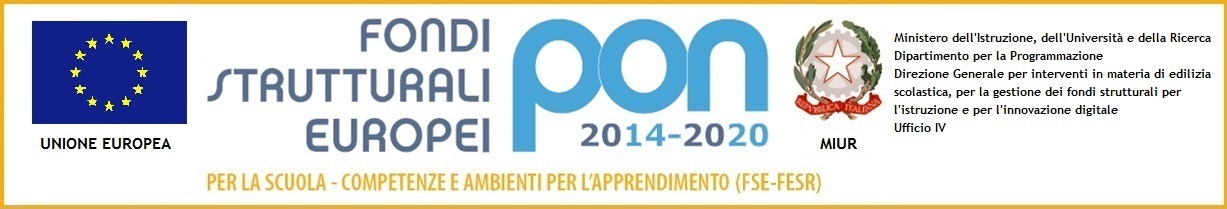 		ISTITUTO COMPRENSIVO VIA MARSALAVia Marsala 13 – 27058 Voghera (PV)Tel. 0383- 41371 - Fax 0383 41598- C.F. 9503277182Email:   PVIC826009@istruzione.it –  PEC: PVIC826009@PEC.ISTRUZIONE.ITSito web: www. icviamarsalavoghera.gov.it – COD. UNIVOCO UFFICIO UF1EN5Circ. n. 38					                   Voghera, 18 settembre 2019Ai genitoriAi docenti Scuole Secondarie Primo GradoPlessi Pascoli, Casei Gerola Al sito webAl DSGAAl personale ATA OGGETTO: RETTIFICA ORARIO PROVVISORIO Si allega alla presente l’orario provvisorio rettificato; le modifiche sono evidenziate in grassetto. Distinti salutiIl Dirigente ScolasticoDott.ssa Maria Teresa LopezFirma autografa sostituita a mezzo stampaa ai sensi dell’art.3.comma 2.del D..Lgs.39/3